Задача 2. Сколько килограмм мазута необходимо приобрести, чтобы заполнить резервуар
объемом V1. Максимальная температура хранения мазута t1 °СВариант: V1=26 м3,   t1 = 50 °С, . 1 = 0,83 • 10-3 °С.Задача 15.Определить    разность    показаний ртутного   дифманометра  hX, оставив уравнение     равновесия     относительно плоскости равного давления. Дифманометр подключен к двум закрытым резервуарам с жидкостью, давление в резервуаре А равно pA, а в резервуаре В - pB. Удельный  вес ртути  P =133,4 кН/м3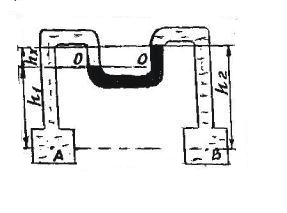 Вариант: pA=190 кПа, pB = 160 кПа Задача 23.Для повышения   гидростатического давления применяется мультипликатор - повыситель давления, давление на входе которого р1 = 20 кПа, а диаметры поршней d и D. Определить давление жидкости р2  на выходе из мультипликатора. 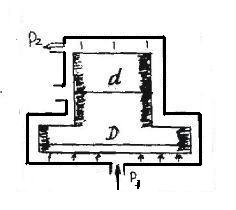 Вариант: D = 400 мм, d = 40 мм.Задача 37.Плотность жидкости измеряется при помощи ареометра. Размеры аэрометра: d =20 мм, D = 30 мм, Н=100 мм, h = 50 мм, масса m= 0,054 кг. Определить плотность жидкости.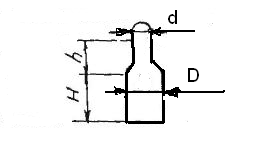 Задача 42.В закрытом резервуаре поддерживается постоянное манометрическое давление pм=0,82 атм, под действием которого по трубе диаметром dl = 50 мм и общей длине l = 25 м ( расстояние от начала до колена l1=5 м ) вытекает жидкость при температуре t. Определить расход при напоре H1 = 2 м.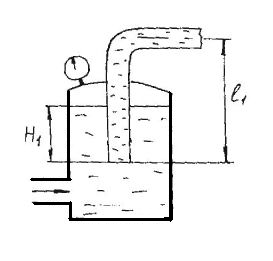 Задача 55.На поршень, диаметром D = 100 мм действует сила Р = I kH. Определить скорость движения поршня при диаметре отверстия d = 2 мм и толщине поршня а = 8 мм.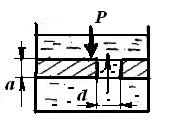 Задача 63.Какое давление должен создать насос рa для обеспечения     расхода непрерывной раздачи по пути q = 0,05 л/с на 1 п.м.,  если lАВ = 120 м, dAB = 40 мм, а длина и диаметр на участке ВС в два раза меньше, чем на участке ВС? Давление в точке С  рс  не должно быть меньше 2 атм. Насколько повысится давление при гидравлическом ударе на участке АВ, если толщина стенки трубы δ = 4 мм?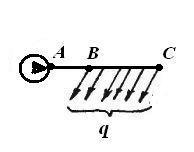 Задача 72.Какими будут потери напора на 1 км длины бетонного напорного трубопровода диаметром 500 мм, если потери на его воздушной модели (Кl = 1 м)  при скорости движения воздуха 30 м/с составили 1 м? 